Jueves 18 de junio, 9:30 am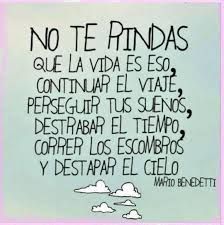 AGENDA:CONSIGNAR EN EL CUADERNODESEMPEÑOS:Comprendo la importancia de brindar apoyo a la gente que está en una situación difícil.Uso mi libertad de expresión y respeto las opiniones ajenas.Comprendo la importancia de valorarme y valorar a los demás.Identifico y rechazo las diferentes formas de discriminación en mi medio escolar y en mi comunidad. Analizo de manera crítica mis pensamientos y acciones cuando estoy en una situación de discriminación y establezco si estoy apoyando o impidiendo dicha situación con mis acciones u omisiones.TEMAS:El temor a la diferencia. (CATEDRA DE LA PAZ) El cuidado personal Recuerden realizar el dibujo del periodo.Esta semana no tienen que enviarme evidencias, confío en que consignaran muy juiciosas en su cuaderno.Dios las bendiga.COLEGIO EMILIA RIQUELMEACTIVIDADES EN CASA COLEGIO EMILIA RIQUELMEACTIVIDADES EN CASA COLEGIO EMILIA RIQUELMEACTIVIDADES EN CASA COLEGIO EMILIA RIQUELMEACTIVIDADES EN CASA 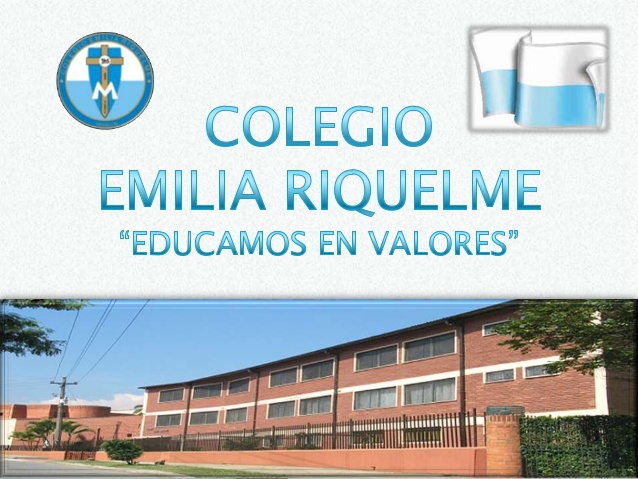 Fecha: Jueves 18 de JunioNombre: Grado: 7MOÁrea: Urbanidad